      LOYOLA COLLEGE (AUTONOMOUS), CHENNAI – 600 034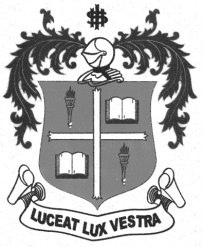     M.A. DEGREE EXAMINATION - ENGLISH LITERATURESECOND SEMESTER – APRIL 2011EL 2803 - 20TH CENTURY POETRY (BRITISH AND AMERICAN)               Date : 2/4/2011 	Dept. No. 	  Max. : 100 Marks    Time : 1:00 - 4:00                                              Comment on the significance of any four of the following quotes :-                            (4 x 5 = 20 )Time watches from the shadow
And coughs when you would kiss.   And there could I marvel my birthday      Away but the weather turned around. And the true	   Joy of the long dead child sang burning	   In the sun.   Two, of course there are two.
It seems perfectly natural now-As for the people—see how they neglect you!Only a poet pauses to read the inscription.And I thought of the albatross
And I wished he would come back, my snake.Things fall apart; the centre cannot hold;
Mere anarchy is loosed upon the world,Answer any five of the following in about 150 words each:-                                      (5 x 8 = 40)How does the poem ‘Journey of the Magi’ reflect the idea of spiritual renewal and rebirth?Explain the figurative devices in ‘ A Poem in October’ by Dylan Thomas.Discuss how the poem ‘The Ballad of the Goodly Fere’ was written by Ezra Pound as a direct response to what he considered inappropriate portrayals of Christ.  Explain how the conflict between man’s pettiness and love of nature is depicted in D.H.Lawrence’s poem ‘The Snake’. Discuss the theme of the poem ‘Mending Wall’ by Robert Frost. Comment on the imagery in the poem ‘To the Snake’ by Demise Levertor.
 Answer any two of the  following in about 350 words each :-                                   (2 x20 =40)Write a critical appreciation of the poem ‘My Company’ by Herbert Read. discussing how far its theme is characteristic of Great War Literature.Critically analyze Sylvia Plath’s poem ‘Death and Co.’Explain how T.S.Eliot in the poem ‘Journey of the Magi’ touches on the journey of human spirit and its endeavour for perfection.Comment on the symbolism in the poem ‘Second Coming’ by W.B.Yeats.===============================********